Central Counties Region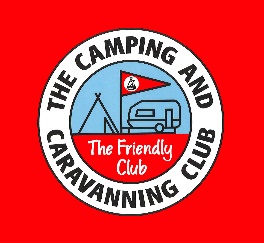 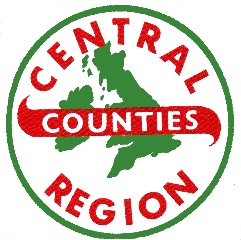 Booking FormHoliday Resort UnityCoast Road, Brean Sands, Somerset. TA8 2RBFriday 3rd November to Sunday 12th November 2023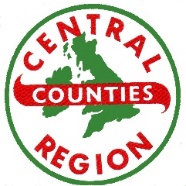 Booking ConfirmationPlease bring your confirmation to show to the stewards on arrival.Holiday Resort Unity, Coast Road, Brean Sands, Somerset, TA8 2RBName								         Membership NumberDate of Arrival							Payment ReceivedSigned (Booking Secretary) NameNameAddress Including PostcodeAddress Including PostcodeDADAMembership NumberMembership NumberUnit TypeUnit TypeCar Registration NumberCar Registration NumberNumber of AdultsNumber of AdultsNumber of ChildrenNumber of ChildrenArrival DateArrival DateAdditional Adults @ £2.50 per nightAdditional Adults @ £2.50 per nightLeaving DateLeaving DateNumber of Nights @ £22 per NightNumber of Nights @ £22 per NightTelephone NumberTelephone NumberTotal Amount PayableTotal Amount PayableBooking is essential, with full payment due on booking. Payment by BACS – CENTRAL COUNTIES REGION C & C C (All Capitals)Sort Code - 09 01 55, Account Number – 02236701 (please use BREAN and  your membership number as  reference)Please email your booking form to kay.sumner1972@gmail.com Booking is essential, with full payment due on booking. Payment by BACS – CENTRAL COUNTIES REGION C & C C (All Capitals)Sort Code - 09 01 55, Account Number – 02236701 (please use BREAN and  your membership number as  reference)Please email your booking form to kay.sumner1972@gmail.com Booking is essential, with full payment due on booking. Payment by BACS – CENTRAL COUNTIES REGION C & C C (All Capitals)Sort Code - 09 01 55, Account Number – 02236701 (please use BREAN and  your membership number as  reference)Please email your booking form to kay.sumner1972@gmail.com Booking is essential, with full payment due on booking. Payment by BACS – CENTRAL COUNTIES REGION C & C C (All Capitals)Sort Code - 09 01 55, Account Number – 02236701 (please use BREAN and  your membership number as  reference)Please email your booking form to kay.sumner1972@gmail.com Booking is essential, with full payment due on booking. Payment by BACS – CENTRAL COUNTIES REGION C & C C (All Capitals)Sort Code - 09 01 55, Account Number – 02236701 (please use BREAN and  your membership number as  reference)Please email your booking form to kay.sumner1972@gmail.com Booking is essential, with full payment due on booking. Payment by BACS – CENTRAL COUNTIES REGION C & C C (All Capitals)Sort Code - 09 01 55, Account Number – 02236701 (please use BREAN and  your membership number as  reference)Please email your booking form to kay.sumner1972@gmail.com Booking is essential, with full payment due on booking. Payment by BACS – CENTRAL COUNTIES REGION C & C C (All Capitals)Sort Code - 09 01 55, Account Number – 02236701 (please use BREAN and  your membership number as  reference)Please email your booking form to kay.sumner1972@gmail.com Booking is essential, with full payment due on booking. Payment by BACS – CENTRAL COUNTIES REGION C & C C (All Capitals)Sort Code - 09 01 55, Account Number – 02236701 (please use BREAN and  your membership number as  reference)Please email your booking form to kay.sumner1972@gmail.com Booking is essential, with full payment due on booking. Payment by BACS – CENTRAL COUNTIES REGION C & C C (All Capitals)Sort Code - 09 01 55, Account Number – 02236701 (please use BREAN and  your membership number as  reference)Please email your booking form to kay.sumner1972@gmail.com Booking is essential, with full payment due on booking. Payment by BACS – CENTRAL COUNTIES REGION C & C C (All Capitals)Sort Code - 09 01 55, Account Number – 02236701 (please use BREAN and  your membership number as  reference)Please email your booking form to kay.sumner1972@gmail.com Booking is essential, with full payment due on booking. Payment by BACS – CENTRAL COUNTIES REGION C & C C (All Capitals)Sort Code - 09 01 55, Account Number – 02236701 (please use BREAN and  your membership number as  reference)Please email your booking form to kay.sumner1972@gmail.com Booking is essential, with full payment due on booking. Payment by BACS – CENTRAL COUNTIES REGION C & C C (All Capitals)Sort Code - 09 01 55, Account Number – 02236701 (please use BREAN and  your membership number as  reference)Please email your booking form to kay.sumner1972@gmail.com For Cheque payments made payable to Central Counties Region C&CC , please send completed bookings to:For Cheque payments made payable to Central Counties Region C&CC , please send completed bookings to:For Cheque payments made payable to Central Counties Region C&CC , please send completed bookings to:For Cheque payments made payable to Central Counties Region C&CC , please send completed bookings to:For Cheque payments made payable to Central Counties Region C&CC , please send completed bookings to:For Cheque payments made payable to Central Counties Region C&CC , please send completed bookings to:For Cheque payments made payable to Central Counties Region C&CC , please send completed bookings to:For Cheque payments made payable to Central Counties Region C&CC , please send completed bookings to:For Cheque payments made payable to Central Counties Region C&CC , please send completed bookings to:For Cheque payments made payable to Central Counties Region C&CC , please send completed bookings to:For Cheque payments made payable to Central Counties Region C&CC , please send completed bookings to:For Cheque payments made payable to Central Counties Region C&CC , please send completed bookings to:Kay Sumner, 14 Station Road, Shirebrook, Mansfield, Notts NG20 8SHKay Sumner, 14 Station Road, Shirebrook, Mansfield, Notts NG20 8SHKay Sumner, 14 Station Road, Shirebrook, Mansfield, Notts NG20 8SHKay Sumner, 14 Station Road, Shirebrook, Mansfield, Notts NG20 8SHKay Sumner, 14 Station Road, Shirebrook, Mansfield, Notts NG20 8SHKay Sumner, 14 Station Road, Shirebrook, Mansfield, Notts NG20 8SHKay Sumner, 14 Station Road, Shirebrook, Mansfield, Notts NG20 8SHKay Sumner, 14 Station Road, Shirebrook, Mansfield, Notts NG20 8SHKay Sumner, 14 Station Road, Shirebrook, Mansfield, Notts NG20 8SHKay Sumner, 14 Station Road, Shirebrook, Mansfield, Notts NG20 8SHKay Sumner, 14 Station Road, Shirebrook, Mansfield, Notts NG20 8SHKay Sumner, 14 Station Road, Shirebrook, Mansfield, Notts NG20 8SHenclosing a stamped addressed envelope for confirmation. enclosing a stamped addressed envelope for confirmation. enclosing a stamped addressed envelope for confirmation. enclosing a stamped addressed envelope for confirmation. enclosing a stamped addressed envelope for confirmation. enclosing a stamped addressed envelope for confirmation. enclosing a stamped addressed envelope for confirmation. enclosing a stamped addressed envelope for confirmation. enclosing a stamped addressed envelope for confirmation. enclosing a stamped addressed envelope for confirmation. enclosing a stamped addressed envelope for confirmation. enclosing a stamped addressed envelope for confirmation. 